Harris County Animal Control Department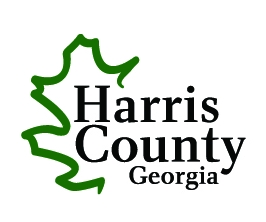 4072 Barnes Mill RoadHamilton, Georgia 31811(706) 582-2763Fee SchedulePublic Works Director:___________________________________________________________________		Board approved on: October 17, 2017					 Effective Date:  January 1, 2018ItemFeeImpoundmentImpoundmentFirst Offense$25 + $10 per day for boardingSecond Offense$50 + $10 per day for boardingThird Offense$100 + $10 per day for boardingImpoundment for Dangerous or Potentially Dangerous DogsImpoundment for Dangerous or Potentially Dangerous DogsFirst Offense$100 + $20 per day for boardingSecond Offense$500 + $20 per day for boardingThird Offense$1,000 + $20 per day for boardingAdoption Adoption Puppies & Dogs$125 includes spay/neuter, microchip, heartworm test and prevention, DA2PP, Bordatella, rabies shot, and dewormingKittens & Cats$90Includes spay/neuter, microchip, felk/fiv test, FVRCP, rabies shot, deworming, and flea preventionRabies Quarantine $20 per day for 10 days + impoundment fees and no additional boarding feesOwner Turn-In $35 per animalNuisance Animal Registration$15 per yearDangerous or Potentially Dangerous Dog Registration$30 per yearGrooming Fee$40Credit Card Convenience Fee$3 minimum fee for the first $100 or 3% of the total if over $100.Return Check Fee$30 or 5% of total amount whichever is greater